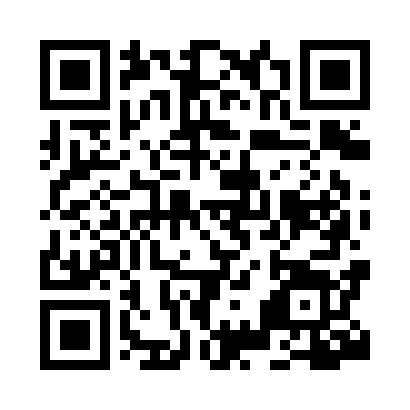 Prayer times for Morley, AustraliaMon 1 Apr 2024 - Tue 30 Apr 2024High Latitude Method: NonePrayer Calculation Method: Muslim World LeagueAsar Calculation Method: ShafiPrayer times provided by https://www.salahtimes.comDateDayFajrSunriseDhuhrAsrMaghribIsha1Mon5:076:2812:203:416:127:282Tue5:086:2912:203:406:117:273Wed5:086:2912:203:396:107:264Thu5:096:3012:193:396:087:255Fri5:106:3112:193:386:077:236Sat5:106:3112:193:376:067:227Sun5:116:3212:183:366:057:218Mon5:116:3312:183:356:037:209Tue5:126:3312:183:346:027:1910Wed5:136:3412:183:336:017:1711Thu5:136:3512:173:326:007:1612Fri5:146:3512:173:325:597:1513Sat5:156:3612:173:315:577:1414Sun5:156:3712:173:305:567:1315Mon5:166:3712:163:295:557:1216Tue5:166:3812:163:285:547:1117Wed5:176:3912:163:275:537:1018Thu5:186:3912:163:265:527:0919Fri5:186:4012:153:265:517:0820Sat5:196:4112:153:255:507:0721Sun5:196:4112:153:245:487:0622Mon5:206:4212:153:235:477:0523Tue5:216:4312:153:225:467:0424Wed5:216:4312:153:225:457:0325Thu5:226:4412:143:215:447:0226Fri5:226:4512:143:205:437:0127Sat5:236:4512:143:195:427:0028Sun5:246:4612:143:185:416:5929Mon5:246:4712:143:185:406:5830Tue5:256:4712:143:175:396:57